2020-2021学年春季学期《职业发展与创业就业指导2、3》开班重修选课通知1.在教务系统选课后，选择《职业发展与创业就业指导2》或《职业发展与创业就业指导3》其中一门重修的同学，请在中国大学慕课官网（https://www.icourse163.org/）注册并登录，选择大连民族大学《职业发展与就业指导2-1》这门课进行线上学习，学习时长不少于180分钟，并完成线上期末考试。2.在教务系统选课后，选择《职业发展与创业就业指导2》和《职业发展与创业就业指导3》两门课进行重修的同学，请在中国大学慕课官网（https://www.icourse163.org/）注册并登录，选择大连民族大学《职业发展与创业就业指导2-1》这门课进行线上学习，学习时长不少于360分钟，并完成线上期末考试。3.请选择本次《职业发展与创业就业指导》课程进行学习的同学，请加入以下微信群组！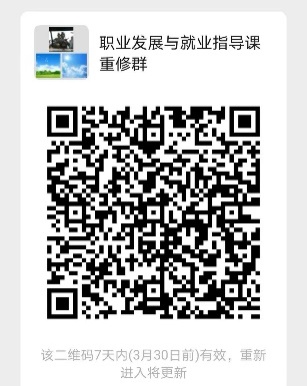 4.联系人：张丹老师，电话：0411-87509397。创新创业教育学院                         2021年3月24日